EthiopiaEthiopiaEthiopiaJanuary 2029January 2029January 2029January 2029MondayTuesdayWednesdayThursdayFridaySaturdaySunday1234567Christmas Day89101112131415161718192021First day of RamadanEpiphany22232425262728293031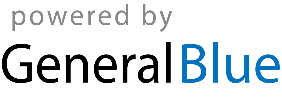 